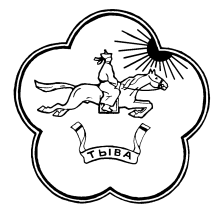 РЕСПУБЛИКА ТЫВА                  668360 Республика Тыва      ТЫВА РЕСПУБЛИКАНЫНТЕС-ХЕМСКИЙ КОЖУУН           Тес-Хемскийкожуун         ТЕС-ХЕМ КОЖУУННУНХУРАЛ ПРЕДСТАВИТЕЛЕЙ        с.Самагалтай                ТОЛЭЭЛЕКЧИЛЕР ХУРАЛЫ                                                                   ул.А.Ч.Кунаа, 58  т.21-2-41                                           Решение № 02от«27» февраля 2018 г.                                                            с. СамагалтайОтчет о результатах деятельности Главы Хурала представителей муниципального района «Тес-Хемский кожуун Республики Тыва»В соответствии со статьёй 36 Федерального закона от 06.10.2003 № 131-ФЗ «Об общих принципах организации местного самоуправления Российской Федерации», Регламентом Хурала представителей муниципального района «Тес-Хемский кожуун Республики Тыва», утвержденного решением Хурала представителей   от 26.10.2016 № 9 и планом работы на 2018 год, заслушав отчет о деятельности Главы Хурала  представителей муниципального района «Тес-Хемский кожуун Республики Тыва» Донгак Ч.Х. за 2017 год,  Хурал представителей Тес-Хемского кожууна РЕШИЛ: 1.Принять к сведению Отчет о деятельности Главы Хурала  представителей муниципального района «Тес-Хемский кожуун Республики Тыва» Донгак Ч.Х. за 2017 год. 2. Опубликовать настоящее решение на официальном сайте Тес-Хемского кожууна.  3. Настоящее решение вступает в силу со дня подписания. Глава - Председатель Хурала представителей муниципальногорайона «Тес-Хемский кожуун РТ»                            Донгак Ч.Х.